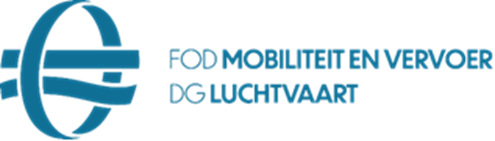 AANVRAAGDOCUMENT VOOR HET INRICHTEN VAN EEN BURGERLUCHTVAARTMEETINGDEZE AANVRAAG MOET TENMINSTE 4 MAANDEN VOOR HET EVENEMENT INGEVULD EN ONDERTEKEND OPGESTUURD WORDEN NAAR BCAA.AIRPORTS@MOBILIT.FGOV.BE2 maandenDatum en handtekening van de organisatorINITIELE UITGAVE28 JANUARI 2022Datum wanneer de burgerluchtvaartmeeting plaatsvindt:Plaats waar de burgerluchtvaartmeeting plaatsvindt:Gegevens van de organisatorGegevens van de organisatorNaam en voornaam:Adres:GSM nummer:e-mail adres:Gegevens van de vluchtdirecteurGegevens van de vluchtdirecteurNaam en voornaam:Adres:Gegevens van het Flying Control CommiteeGegevens van het Flying Control CommiteeVeiligheidswaarnemer(s)Naam en voornaam:Naam en voornaam:Naam en voornaam:Naam en voornaam:ATS teamNaam en voornaam:Naam en voornaam:Naam en voornaam:Naam en voornaam:CIR GDF 06 pt 1.2.1.1 (Toe te voegen documenten bij dit formulier)CIR GDF 06 pt 1.2.1.1 (Toe te voegen documenten bij dit formulier)opmerkingenopmerkingena)Een indicatief programma:	b)Toelating Burgemeester:c)Voorontwerp BNIP:d)Bewijs verzekering BA:CIR GDF 06 pt 1.2.1.3 e) (Toe te voegen documenten  bij dit formulier)CIR GDF 06 pt 1.2.1.3 e) (Toe te voegen documenten  bij dit formulier)opmerkingenopmerkingen1Attest van deelname aan de cursus vluchtdirecteur:2Bewijs van de gelopen stage :3Positieve evaluatie van de vluchtdirecteur-examinator:CIR GDF 11 (Toe te voegen document  bij dit formulier)opmerkingenaanvraag tot het instellen van een TRA/TSA:Aanvraag AIP SUP (Toe te voegen documenten  bij dit formulier)opmerkingenPlan van het gewenste luchtruim:Procedures (data, frequenties,…):